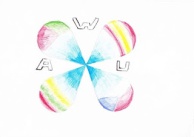 3%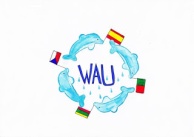 2%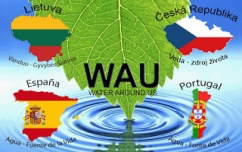 17%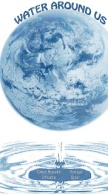 5%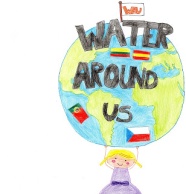 3%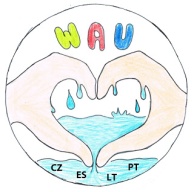 9%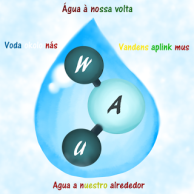 10%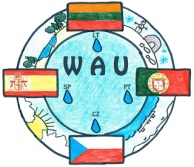 6%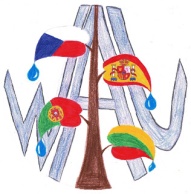 34%Vítěznýnávrh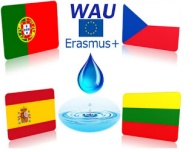 6%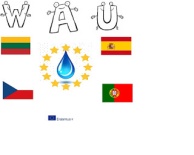 2%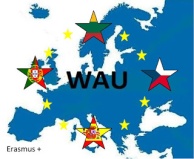 3%